                                                                                                                                                                                                                PATVIRTINTARadviliškio r. sav. švietimo ir sporto           paslaugų centro direktoriaus             2022-01-04  įsakymu Nr. V-2RADVILIŠKIO RAJONO SAVIVALDYBĖS ŠVIETIMO IR SPORTO PASLAUGŲ CENTROTRANSPORTO IR ŪKIO VEIKLOS SKYRIAUS2022 M. VEIKLOS PLANAS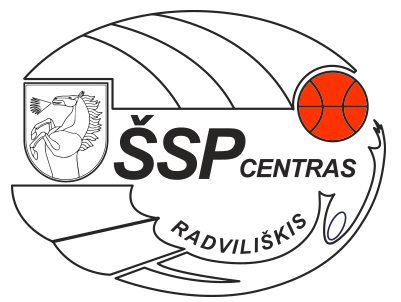 Tikslo kodasUždavinio kodasPriemonės kodasPapriemonės kodasPavadinimasVykdytojas, projekto vadovas ar pareigybėTikslo, uždavinio, priemonės, papriemonės, rezultato (produkto) vertinimo kriterijausTikslo, uždavinio, priemonės, papriemonės, rezultato (produkto) vertinimo kriterijausTikslo, uždavinio, priemonės, papriemonės, rezultato (produkto) vertinimo kriterijausTikslo, uždavinio, priemonės, papriemonės, rezultato (produkto) vertinimo kriterijausĮgyvendinimo terminasTikslo kodasUždavinio kodasPriemonės kodasPapriemonės kodasPavadinimasVykdytojas, projekto vadovas ar pareigybė    PavadinimasMato vnt.2021 metų faktinė reikšmė, rezultatas2022 metų siektina reikšmė, rezultatasĮgyvendinimo terminas01Tobulinti Radviliškio rajono švietimo ir sporto paslaugų centro teikiamų paslaugų kokybę bei ją valdytiTobulinti Radviliškio rajono švietimo ir sporto paslaugų centro teikiamų paslaugų kokybę bei ją valdytiTobulinti Radviliškio rajono švietimo ir sporto paslaugų centro teikiamų paslaugų kokybę bei ją valdytiTobulinti Radviliškio rajono švietimo ir sporto paslaugų centro teikiamų paslaugų kokybę bei ją valdytiTobulinti Radviliškio rajono švietimo ir sporto paslaugų centro teikiamų paslaugų kokybę bei ją valdytiTobulinti Radviliškio rajono švietimo ir sporto paslaugų centro teikiamų paslaugų kokybę bei ją valdytiTobulinti Radviliškio rajono švietimo ir sporto paslaugų centro teikiamų paslaugų kokybę bei ją valdytiTobulinti Radviliškio rajono švietimo ir sporto paslaugų centro teikiamų paslaugų kokybę bei ją valdytiTobulinti Radviliškio rajono švietimo ir sporto paslaugų centro teikiamų paslaugų kokybę bei ją valdytiTobulinti Radviliškio rajono švietimo ir sporto paslaugų centro teikiamų paslaugų kokybę bei ją valdyti0101 Stiprinti Skyriaus veiklos efektyvumą atliekant organizavimo, vertinimo/įsivertinimo ir planavimo procedūras Stiprinti Skyriaus veiklos efektyvumą atliekant organizavimo, vertinimo/įsivertinimo ir planavimo procedūras Stiprinti Skyriaus veiklos efektyvumą atliekant organizavimo, vertinimo/įsivertinimo ir planavimo procedūras Stiprinti Skyriaus veiklos efektyvumą atliekant organizavimo, vertinimo/įsivertinimo ir planavimo procedūras Stiprinti Skyriaus veiklos efektyvumą atliekant organizavimo, vertinimo/įsivertinimo ir planavimo procedūras Stiprinti Skyriaus veiklos efektyvumą atliekant organizavimo, vertinimo/įsivertinimo ir planavimo procedūras Stiprinti Skyriaus veiklos efektyvumą atliekant organizavimo, vertinimo/įsivertinimo ir planavimo procedūras Stiprinti Skyriaus veiklos efektyvumą atliekant organizavimo, vertinimo/įsivertinimo ir planavimo procedūras Stiprinti Skyriaus veiklos efektyvumą atliekant organizavimo, vertinimo/įsivertinimo ir planavimo procedūras010101Vykdyti  Skyriaus veiklos organizavimo, vertinimo/įsivertinimo bei planavimo procedūrasVykdyti  Skyriaus veiklos organizavimo, vertinimo/įsivertinimo bei planavimo procedūrasVykdyti  Skyriaus veiklos organizavimo, vertinimo/įsivertinimo bei planavimo procedūrasVykdyti  Skyriaus veiklos organizavimo, vertinimo/įsivertinimo bei planavimo procedūrasVykdyti  Skyriaus veiklos organizavimo, vertinimo/įsivertinimo bei planavimo procedūrasVykdyti  Skyriaus veiklos organizavimo, vertinimo/įsivertinimo bei planavimo procedūrasVykdyti  Skyriaus veiklos organizavimo, vertinimo/įsivertinimo bei planavimo procedūrasVykdyti  Skyriaus veiklos organizavimo, vertinimo/įsivertinimo bei planavimo procedūras01010101Atlikti darbuotojų veiklos vertinimą, nustatyti metines užduotis ir siektinus rezultatusE. ŽaromskisDarbuotojų atliktų užduočių procentinė išraiškaproc.9295sausis-vasaris01010102Parengti ir vykdyti 2022 m.  Skyriaus veiklos planąE. ŽaromskisĮgyvendintų veiklų procentinė išraiška proc.9495visus metus01010103Parengti Radviliškio rajono savivaldybės švietimo ir sporto paslaugų centro lengvųjų, bendro naudojimo tarnybinių ir netarnybinių automobilių taisyklesE. ŽaromskisParengtos taisyklėsvnt.01kovas-balandis01010104Parengti Mokinių vežimo mokykliniu autobusu tvarkos aprašąE. ŽaromskisParengta tvarkavnt.01balandis - birželis01010105Parengti viešųjų pirkimų planą ir jį paskelbti  internetiniame puslapyjeJ. ČečkoParengtas planasvnt.11kovas02Modernizuoti centro infrastruktūrą, kuriant efektyviam darbui  ir poilsiui palankią, saugią ir estetišką aplinkąModernizuoti centro infrastruktūrą, kuriant efektyviam darbui  ir poilsiui palankią, saugią ir estetišką aplinkąModernizuoti centro infrastruktūrą, kuriant efektyviam darbui  ir poilsiui palankią, saugią ir estetišką aplinkąModernizuoti centro infrastruktūrą, kuriant efektyviam darbui  ir poilsiui palankią, saugią ir estetišką aplinkąModernizuoti centro infrastruktūrą, kuriant efektyviam darbui  ir poilsiui palankią, saugią ir estetišką aplinkąModernizuoti centro infrastruktūrą, kuriant efektyviam darbui  ir poilsiui palankią, saugią ir estetišką aplinkąModernizuoti centro infrastruktūrą, kuriant efektyviam darbui  ir poilsiui palankią, saugią ir estetišką aplinkąModernizuoti centro infrastruktūrą, kuriant efektyviam darbui  ir poilsiui palankią, saugią ir estetišką aplinkąModernizuoti centro infrastruktūrą, kuriant efektyviam darbui  ir poilsiui palankią, saugią ir estetišką aplinkąModernizuoti centro infrastruktūrą, kuriant efektyviam darbui  ir poilsiui palankią, saugią ir estetišką aplinką0201 Centro materialinės bazės plėtojimas ir atnaujinimas Centro materialinės bazės plėtojimas ir atnaujinimas Centro materialinės bazės plėtojimas ir atnaujinimas Centro materialinės bazės plėtojimas ir atnaujinimas Centro materialinės bazės plėtojimas ir atnaujinimas Centro materialinės bazės plėtojimas ir atnaujinimas Centro materialinės bazės plėtojimas ir atnaujinimas Centro materialinės bazės plėtojimas ir atnaujinimas Centro materialinės bazės plėtojimas ir atnaujinimas020101Inicijuoti, dalyvauti ir vykdyti viešuosius pirkimus pagal viešųjų pirkimų įstatymusInicijuoti, dalyvauti ir vykdyti viešuosius pirkimus pagal viešųjų pirkimų įstatymusInicijuoti, dalyvauti ir vykdyti viešuosius pirkimus pagal viešųjų pirkimų įstatymusInicijuoti, dalyvauti ir vykdyti viešuosius pirkimus pagal viešųjų pirkimų įstatymusInicijuoti, dalyvauti ir vykdyti viešuosius pirkimus pagal viešųjų pirkimų įstatymusInicijuoti, dalyvauti ir vykdyti viešuosius pirkimus pagal viešųjų pirkimų įstatymusInicijuoti, dalyvauti ir vykdyti viešuosius pirkimus pagal viešųjų pirkimų įstatymusInicijuoti, dalyvauti ir vykdyti viešuosius pirkimus pagal viešųjų pirkimų įstatymus02010101Atlikti Jaunimo erdvės  patalpų remonto darbų pirkimą adresu: Maironio g. 36A, BaisogalaJ. ČečkoAtliktas pirkimasvnt.-1balandis-birželis02010102Atlikti Centro II aukšt. laiptinių remonto darbų pirkimą adresu: Radvilų g. 17J. ČečkoAtliktas pirkimasvnt.-1liepa-rugsėjis02010103Atlikti imtynių/karatė sporto bazės pastato stogo remonto darbų pirkimą adresu: Vaižganto g. 29J. ČečkoAtliktas pirkimasvnt.-1balandis-birželis02010104Atlikti sporto arenos administracinio pastato stogo remonto darbų pirkimą adresu: Radvilų g. 6J. ČečkoAtliktas pirkimasvnt.-1balandis-birželis02010105Atlikti Centro elektros įvadinio skydo ir dviejų el. paskirstymo skydų kapitalinio remonto darbų pirkimą adresu: Radvilų g. 17J. ČečkoAtliktas pirkimasvnt.-1balandis-birželis02010106Atlikti SJNUS WC patalpų remonto darbų pirkimą adresu: Dariaus ir Girėno g. 27J. ČečkoAtliktas pirkimasvnt.-1liepa-rugsėjis02010107Atlikti SJNUS koridoriaus remonto darbų pirkimą adresu: Dariaus ir Girėno g. 27J. ČečkoAtliktas pirkimasvnt.-1liepa-rugsėjis02010108Atlikti SJNUS holo remonto darbų pirkimą adresu: Dariaus ir Girėno g. 27J. ČečkoAtliktas pirkimasvnt.-1liepa-rugsėjis02010109Atlikti Centro konferencijos salės remonto darbų pirkimą adresu: Radvilų g. 17J. ČečkoAtliktas pirkimasvnt.-1balandis-birželis02010110Atlikti Centro rūsio patalpų remonto darbų pirkimą adresu: Radvilų g. 17J. ČečkoAtliktas pirkimasvnt.-1balandis-birželis02010111Atlikti Centro koridoriaus II aukšt. remonto darbų pirkimą adresu: Radvilų g. 17J. ČečkoAtliktas pirkimasvnt.-1liepa-rugsėjis02010112Atlikti lauko teniso 2-jų kortų Radviliškio Lietuvos sąjūdžio stadione, kapitalinio remonto darbų pirkimą adresu:  Radvilų g. 8J. ČečkoR. ŠukaitisAtliktas pirkimasvnt.-1liepa-rugsėjis02010113Atlikti SJNUS hibridinės klasės įrangos pirkimą adresu: Dariaus ir Girėno g. 27J. ČečkoAtliktas pirkimasvnt.-1sausis-kovas02010114Atlikti Jaunimo erdvės baldų, IT įrangos, biuro technikos, žaidimų ir jų inventorius pirkimą adresu: Maironio g. 36 a, BaisogalaJ. ČečkoAtliktas pirkimasvnt.-1liepa-rugsėjis0202Radviliškio r. švietimo įstaigų materialinės bazės plėtojimas ir atnaujinimasRadviliškio r. švietimo įstaigų materialinės bazės plėtojimas ir atnaujinimasRadviliškio r. švietimo įstaigų materialinės bazės plėtojimas ir atnaujinimasRadviliškio r. švietimo įstaigų materialinės bazės plėtojimas ir atnaujinimasRadviliškio r. švietimo įstaigų materialinės bazės plėtojimas ir atnaujinimasRadviliškio r. švietimo įstaigų materialinės bazės plėtojimas ir atnaujinimasRadviliškio r. švietimo įstaigų materialinės bazės plėtojimas ir atnaujinimasRadviliškio r. švietimo įstaigų materialinės bazės plėtojimas ir atnaujinimasRadviliškio r. švietimo įstaigų materialinės bazės plėtojimas ir atnaujinimas020201Inicijuoti, dalyvauti ir vykdyti viešuosius pirkimus Radviliškio r. švietimo įstaigoms pagal viešųjų pirkimų įstatymusInicijuoti, dalyvauti ir vykdyti viešuosius pirkimus Radviliškio r. švietimo įstaigoms pagal viešųjų pirkimų įstatymusInicijuoti, dalyvauti ir vykdyti viešuosius pirkimus Radviliškio r. švietimo įstaigoms pagal viešųjų pirkimų įstatymusInicijuoti, dalyvauti ir vykdyti viešuosius pirkimus Radviliškio r. švietimo įstaigoms pagal viešųjų pirkimų įstatymusInicijuoti, dalyvauti ir vykdyti viešuosius pirkimus Radviliškio r. švietimo įstaigoms pagal viešųjų pirkimų įstatymusInicijuoti, dalyvauti ir vykdyti viešuosius pirkimus Radviliškio r. švietimo įstaigoms pagal viešųjų pirkimų įstatymusInicijuoti, dalyvauti ir vykdyti viešuosius pirkimus Radviliškio r. švietimo įstaigoms pagal viešųjų pirkimų įstatymusInicijuoti, dalyvauti ir vykdyti viešuosius pirkimus Radviliškio r. švietimo įstaigoms pagal viešųjų pirkimų įstatymus020201Atlikti Radviliškio r. Grinkiškio gimn. pagrindinio pastato II aukšt. koridoriaus ir holo remonto darbų pirkimą J. ČečkoAtliktas pirkimasvnt.-1balandis-rugsėjis020202Atlikti Radviliškio r. Sidabravo gimn. suskystintų naftos dujų rezervuarų galvučių ir aklių rekonstrukcijos darbų pirkimą J. ČečkoAtliktas pirkimasvnt.-1balandis-rugsėjis020203Atlikti Radviliškio r. Sidabravo gimn. krepšinio aikštelės sintetinės dangos įrengimo darbų pirkimą J. ČečkoAtliktas pirkimasvnt.-1balandis-rugsėjis020204Atlikti Radviliškio r. Sidabravo gimn. rekonstruojamame pastate grindų dangos įrengimo darbų pirkimą J. ČečkoAtliktas pirkimasvnt.-1balandis-rugsėjis020205Atlikti Radviliškio r. Šiaulėnų M.Šikšnio gimn. pradinių klasių ir ikimokyklinio ugdymo grupės pastato pietinio fasado remontas darbų pirkimą J. ČečkoAtliktas pirkimasvnt.-1balandis-rugsėjis020206Atlikti Radviliškio r. Šiaulėnų M. Šikšnio gimn. laiptinės remonto darbų pirkimą J. ČečkoAtliktas pirkimasvnt.-1balandis-rugsėjis020207Atlikti Radviliškio r. Pociūnėlių pagr. mokyklos dalinį vandentiekio ir šildymo sistemos vamzdynų keitimo darbų pirkimąJ. ČečkoAtliktas pirkimasvnt.-1balandis-rugsėjis020208Atlikti Radviliškio V. Kudirkos progimn. II aukšt. koridoriaus remonto ir balkono klasės remonto darbų pirkimąJ. ČečkoAtliktas pirkimasvnt.-1balandis-rugsėjis020209Atlikti Radviliškio V. Kudirkos progimn. Aukštelkų skyr. grupės patalpų remonto darbų pirkimąJ. ČečkoAtliktas pirkimasvnt.-1balandis-rugsėjis020210Atlikti Radviliškio Vaižganto progimn. holo lubų remonto darbų pirkimąJ. ČečkoAtliktas pirkimasvnt.-1balandis-rugsėjis020211Atlikti Radviliškio Vaižganto progimn. WC patalpų remonto darbų pirkimąJ. ČečkoAtliktas pirkimasvnt.-1balandis-rugsėjis020212Atlikti Radviliškio dailės mokyklos holo lubų remonto darbų pirkimąJ. ČečkoAtliktas pirkimasvnt.-1balandis-rugsėjis020213Atlikti Radviliškio muzikos mokyklos koncertų salės remonto darbų pirkimąJ. ČečkoAtliktas pirkimasvnt.-1balandis-rugsėjis020214Atlikti Radviliškio r. Baisogalos M/D ikimokyklinių grupių  remonto darbų pirkimąJ. ČečkoAtliktas pirkimasvnt.-1balandis-rugsėjis020215Atlikti Radviliškio L/D „Eglutė“ koridoriaus ir holo, WC, administracinių patalpų, archyvo remonto darbų pirkimąJ. ČečkoAtliktas pirkimasvnt.-1balandis-rugsėjis020216Atlikti Radviliškio L/D „Kregždutė“ kondicionierių įrengimo; pavėsinių trinkelių dangos keitimo remonto darbų pirkimąR. ŠukaitisAtliktas pirkimasvnt.-1balandis-rugsėjis020217Atlikti Radviliškio L/D „Žvaigždutė“ lauko sporto dangos įrengimo darbų ir lauko pavėsinių pirkimąR. ŠukaitisAtliktas pirkimasvnt.-1balandis-rugsėjis020218Atlikti Radviliškio r. L/D Šeduvos lauko pavėsinių  remonto darbų pirkimąR. ŠukaitisAtliktas pirkimasvnt.-1balandis-rugsėjis020219Atlikti Radviliškio r. Kutiškių daugiafunkcio centro vaikų žaidimų aikštelės įrengimo; sporto ir pramogų salės pastato remonto darbų pirkimąJ. ČečkoAtliktas pirkimasvnt.-1balandis-rugsėjis020220Atlikti Centrui ir Radviliškio rajono švietimo įstaigoms elektros paslaugos pirkimąR. ŠukaitisAtliktas pirkimasvnt.-1sausis-kovas020221Atlikti Centro automobilių remonto paslaugos pirkimąR. ŠukaitisAtliktas pirkimasvnt.-1balandis-birželis020222Atlikti Centrui ir Radviliškio rajono švietimo įstaigoms degalų paslaugos pirkimąR. ŠukaitisAtliktas pirkimasvnt.-1sausis-kovas020223Atlikti Radviliškio rajono švietimo įstaigoms įvairių maisto produktų paslaugos pirkimąJ. ČečkoR. ŠukaitisAtliktas pirkimasvnt.-1sausis-kovas020224Atlikti Centro ir Radviliškio rajono švietimo įstaigų judriojo ryšio paslaugos pirkimąE. ŽaromskisAtliktas pirkimasvnt.-1sausis-balandis  03Efektyviai organizuoti Švietimo ir sporto paslaugų centro darbą, tinkamai įgyvendinant jo funkcijas.Efektyviai organizuoti Švietimo ir sporto paslaugų centro darbą, tinkamai įgyvendinant jo funkcijas.Efektyviai organizuoti Švietimo ir sporto paslaugų centro darbą, tinkamai įgyvendinant jo funkcijas.Efektyviai organizuoti Švietimo ir sporto paslaugų centro darbą, tinkamai įgyvendinant jo funkcijas.Efektyviai organizuoti Švietimo ir sporto paslaugų centro darbą, tinkamai įgyvendinant jo funkcijas.Efektyviai organizuoti Švietimo ir sporto paslaugų centro darbą, tinkamai įgyvendinant jo funkcijas.Efektyviai organizuoti Švietimo ir sporto paslaugų centro darbą, tinkamai įgyvendinant jo funkcijas.Efektyviai organizuoti Švietimo ir sporto paslaugų centro darbą, tinkamai įgyvendinant jo funkcijas.Efektyviai organizuoti Švietimo ir sporto paslaugų centro darbą, tinkamai įgyvendinant jo funkcijas.Efektyviai organizuoti Švietimo ir sporto paslaugų centro darbą, tinkamai įgyvendinant jo funkcijas.0301 Užtikrinti tinkamą centro darbo su dokumentais organizavimą Užtikrinti tinkamą centro darbo su dokumentais organizavimą Užtikrinti tinkamą centro darbo su dokumentais organizavimą Užtikrinti tinkamą centro darbo su dokumentais organizavimą Užtikrinti tinkamą centro darbo su dokumentais organizavimą Užtikrinti tinkamą centro darbo su dokumentais organizavimą Užtikrinti tinkamą centro darbo su dokumentais organizavimą Užtikrinti tinkamą centro darbo su dokumentais organizavimą Užtikrinti tinkamą centro darbo su dokumentais organizavimą030101Užtikrinti tinkamą centro darbo su dokumentais organizavimąUžtikrinti tinkamą centro darbo su dokumentais organizavimąUžtikrinti tinkamą centro darbo su dokumentais organizavimąUžtikrinti tinkamą centro darbo su dokumentais organizavimąUžtikrinti tinkamą centro darbo su dokumentais organizavimąUžtikrinti tinkamą centro darbo su dokumentais organizavimąUžtikrinti tinkamą centro darbo su dokumentais organizavimąUžtikrinti tinkamą centro darbo su dokumentais organizavimą03010101Dokumentų valdymo sistemos Kontora priežiūra: dokumentų rengimas, redagavimas, keitimas, pasirašymas, tvirtinimas, saugojimas, derinimasR. JakavičiūtėĮgyvendinimoprocentinė išraiškaproc.100100sausis-gruodis03010102Dokumentų, kurių saugojimo terminas pasibaigęs, atrinkimas, dokumentų naikinimo aktų arba perdavimo aktų rengimasR. JakavičiūtėĮstaigų skaičius kurioms buvo perduoti dokumentaivnt.77sausis-gruodis03010103Centro 2022 metų dokumentacijos plano parengimas, jo pateikimas pasirašymuiR. JakavičiūtėParengtas planasvnt.11kovas   030201 Užtikrinti tinkamą centro darbuotojų darbo kokybę Užtikrinti tinkamą centro darbuotojų darbo kokybę Užtikrinti tinkamą centro darbuotojų darbo kokybę Užtikrinti tinkamą centro darbuotojų darbo kokybę Užtikrinti tinkamą centro darbuotojų darbo kokybę Užtikrinti tinkamą centro darbuotojų darbo kokybę Užtikrinti tinkamą centro darbuotojų darbo kokybę Užtikrinti tinkamą centro darbuotojų darbo kokybę   03020101Aprūpinti darbuotojus techniškai tvarkingu tarnybiniu autotransportuE. ŽaromskisĮgyvendintų darbųprocentinė išraiškaproc.9095sausis-gruodis   03020102Tinkamai prižiūrėti administracinius pastatus, garažus; jų šildymo sistemą, šilto ir šalto vandens, elektros energijos tiekimo sistemasE. ŽaromskisĮgyvendintų darbųprocentinė išraiška   proc.9293sausis-gruodis   03020103Aprūpinti darbuotojus darbo, kanceliarijos, ūkio, švaros priemonėmisE. Žaromskisvnt.pagal poreikįpagal poreikįsausis-gruodis